Univerzita Palackého v OlomouciPedagogická fakulta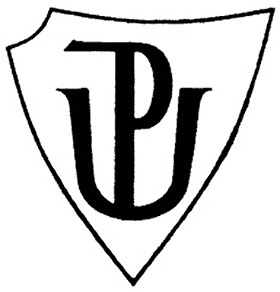 Didaktika mateřského jazyka BPříprava na vyučovací hodinu českého jazykaSlovní druhy – částiceJméno: Andrea DvořáčkováObor: U1STRočník: 3.Datum: 28. 11. 2015A. CHARAKTERISTIKA VYUČOVACÍ HODINYB. STRUKTURA VYUČOVACÍ HODINYVzdělávací oblast: Jazyk a jazyková komunikaceVzdělávací obor: Český jazyk a literatura – Jazyková výchovaTematický okruh: TvaroslovíUčivo: Slovní druhy - ČásticeObdobí: 1.Ročník: 3.Časová dotace: 45 minutPočet žáků: 22Typ vyučovací hodiny: Vyvození nového učivaCíle vyučovací hodiny: Seznámení se slovním druhem částiceKlíčové kompetence:~ k učení – vyhledává a třídí informace a na základě jejich pochopení , propojení a systematizace je efektivně využívá v procesu učení. ~ k řešení problémů: vyhledává informace vhodné k řešení problému , nachází jejich shodné, podobné a odlišné znaky, využívá získané vědomosti a dovednosti k objevování různých variant řešení, nenechá se odradit případným nezdarem a vytrvale hledá konečné řešení problému~ komunikativní: naslouchá promluvám druhých lidí, porozumí jim, vhodně na ně reaguje, zapojuje se do diskuse~ sociální a personální: podílí se na utváření příjemné atmosféry v týmu, v případě potřeby poskytne pomoc nebo o ni požádáVýukové metody: metody slovní (motivační rozhovor, vysvětlování, práce s textem) metody dovednostně praktické (manipulování)Organizační formy výuky: hromadná výuka, samostatná práce, práce ve skupiněUčební pomůcky: tabule, pracovní list, přílohy, hra Tik Tak BumI. ÚVODNÍ ČÁSTI. ÚVODNÍ ČÁSTI. ÚVODNÍ ČÁST5´PŘIVÍTÁNÍ A ŘÍZENÝ ROZHOVOR: MikulášVíte, kdo bude slavit svátek 5. prosince?Víte, kdo to byl Mikuláš?Jaké pomocníky má MikulášCo nosí Mikuláš dětem, které byly hodné a těm, které zlobily?II. HLAVNÍ ČÁSTII. HLAVNÍ ČÁSTII. HLAVNÍ ČÁST1´MOTIVACE:  Nešikovný čertMikuláš se chystal i k nám do školy, aby nám donesl obrázky se slovními druhy.  Jenomže jak za námi spěchal, jeden slovní druh ztratil. Přijdete, děti, na to, který slovní druh to byl?Příloha 15´ROZHOVOR: ČásticePtáme se dětí, zda už někdy o tomto slovním druhu slyšely a jestli ví, kde se tento slovní druh používá. DEFINICE POJMU ČÁSTICEJsou slova, která stojí na začátku věty přací (děti vyhledají částice v textu napsaném na tabuli)Ať se u nás brzy ukážeš! Kéž vám pánbůh oplatí vaši dobrotu! Nechť odejdou ti, kteří mají v srdci zlobu. Ať žije král!15´MANIPULAČNÍ ČINNOST A PRÁCE NA TABULIUtvoříme 4 skupiny. Každý žák dostane jedno slovo z rozstříhané věty. Jejich úkolem bude poskládat zpět původní větu ve správném pořadí. Poté ji připevní na magnetkami na tabuli.  Příloha 28´PRÁCE S PRACOVNÍM LISTEMNejprve děti vyškrtají písmena podle zadání, poté vypíší slova, která jim vznikla a určí, o jaký slovní druh se jedná.Poté vyhledají ve větách slova, která jsou částicemi.Doplnění vhodných částic do zadaných větPracovní list6´HRAHra Tik Tak BumDěti budou sedět v kruhu a dostanou jednu zadanou částici. Zapneme tikající kouli. Úkolem dětí bude vymyslet co nejrychleji větu s danou částicí a poslat kouli dál. Hra trvá tak dlouho než tikající koule vybouchne.III. ZÁVĚREČNÁ ČÁSTIII. ZÁVĚREČNÁ ČÁSTIII. ZÁVĚREČNÁ ČÁST2´ZADÁNÍ DÚ:Pracovní list – vymyslet a napsat 4 věty s částicí Ať2´ŘÍZENÝ ROZHOVOR: O čem jsme si dnes povídali?K čemu nám to slouží?Jaký typ vět nám částice uvozují?1´ZHODNOCENÍ PRÁCE ŽÁKŮ